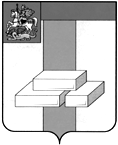 СОВЕТ ДЕПУТАТОВГОРОДСКОГО ОКРУГА ДОМОДЕДОВО МОСКОВСКОЙ ОБЛАСТИРЕШЕНИЕот  03.06.2019  № 1-4/968О законодательной инициативеСовета депутатов городского округаДомодедово Московской области      В соответствии с п.2 ст. 3 Закона Московской области от 04.07.2008 № 98/2008-ОЗ «О создании и упразднении судебных участков и должностей мировых судей в Московской области»,СОВЕТ ДЕПУТАТОВ ГОРОДСКОГО ОКРУГА РЕШИЛ:Внести на рассмотрение Московской областной Думы в порядке законодательной инициативы проект Закона Московской области «О внесении изменения в Закон Московской области «О создании и упразднении судебных участков и должностей мировых судей в Московской области» согласно приложению к настоящему решению.Назначить Председателя Совета депутатов городского округа ДомодедовоКовалевского Л.П. официальным представителем Совета депутатов городского округаДомодедово при рассмотрении в Московской областной Думе проекта Закона Московской области «О внесении изменения  в Закон Московской области «О создании и упразднении судебных участков и должностей мировых судей в Московской области».Опубликовать настоящее решение в установленном порядке.Контроль за выполнением настоящего решения возложить на постоянную комиссию по нормотворческой деятельности (Гудков Н.А.).Председатель Совета депутатов                                                        Главагородского округа                                                                               городского округа                       Л.П. Ковалевский                                                                       А.В. Двойных